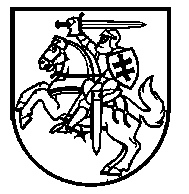 Lietuvos Respublikos VyriausybėnutarimasDĖL PRAŠYMŲ SUTEIKTI IŠANKSTINIUS LEIDIMUS ATLIKTI TARPTAUTINIUS MOKĖJIMO PAVEDIMUS SU KORĖJOS LIAUDIES DEMOKRATINĖS RESPUBLIKOS ASMENIMIS, SUBJEKTAIS IR ORGANIZACIJOMIS NAGRINĖJIMO TVARKOS APRAŠO PATVIRTINIMO2017 m. kovo 15 d. Nr. 178VilniusVadovaudamasi Lietuvos Respublikos ekonominių ir kitų tarptautinių sankcijų įgyvendinimo įstatymo 8 straipsnio 1 dalimi ir įgyvendindama 2007 m. kovo 27 d. Tarybos reglamento (EB) Nr. 329/2007 dėl ribojančių priemonių Korėjos Liaudies Demokratinei Respublikai (OL 2007, L 88, p. 1) su paskutiniais pakeitimais, padarytais 2016 m. gegužės 27 d. Tarybos reglamentu (ES) Nr. 2016/841, kuriuo iš dalies keičiamas Reglamentas (EB) Nr. 329/2007 dėl ribojančių priemonių Korėjos Liaudies Demokratinei Respublikai (OL 2016, L 141, p. 36), 5 c straipsnio 4 dalies a punktą, Lietuvos Respublikos Vyriausybė nutaria:Patvirtinti Prašymų suteikti išankstinius leidimus atlikti tarptautinius mokėjimo pavedimus su Korėjos Liaudies Demokratinės Respublikos asmenimis, subjektais ir organizacijomis nagrinėjimo tvarkos aprašą (pridedama).Ministras Pirmininkas	Saulius SkvernelisVidaus reikalų ministras	Eimutis MisiūnasPATVIRTINTA
Lietuvos Respublikos Vyriausybės
2017 m. kovo 15 d. nutarimu Nr. 178 PRAŠYMŲ SUTEIKTI IŠANKSTINIUS LEIDIMUS ATLIKTI TARPTAUTINIUS MOKĖJIMO PAVEDIMUS SU KORĖJOS LIAUDIES DEMOKRATINĖS RESPUBLIKOS ASMENIMIS, subjektais ir ORGANIZACIJOMIS NAGRINĖJIMO TVARKOS APRAŠASI SKYRIUSBENDROSIOS NUOSTATOS1. Prašymų suteikti išankstinius leidimus atlikti tarptautinius mokėjimo pavedimus su Korėjos Liaudies Demokratinės Respublikos asmenimis, subjektais ir organizacijomis nagrinėjimo tvarkos aprašas (toliau – Aprašas) nustato prašymų atlikti tarptautinius mokėjimo pavedimus (toliau – piniginės operacijos) su Korėjos Liaudies Demokratinės Respublikos fiziniais ir juridiniais asmenimis, subjektais ir organizacijomis (toliau – prašymai) pateikimo, nagrinėjimo ir sprendimų dėl išankstinio leidimo atlikti pinigines operacijas su Korėjos Liaudies Demokratinės Respublikos asmenimis, subjektais ir organizacijomis (toliau – Korėjos Liaudies Demokratinės Respublikos subjektai), kurio reikia pagal 2007 m. kovo 27 d. Tarybos reglamento (EB) Nr. 329/2007 dėl ribojančių priemonių Korėjos Liaudies Demokratinei Respublikai (OL 2007, L 88, p. 1) su paskutiniais pakeitimais, padarytais 2016 m. gegužės 27 d. Tarybos reglamentu (ES) Nr. 2016/841, kuriuo iš dalies keičiamas Reglamentas (EB) Nr. 329/2007 dėl ribojančių priemonių Korėjos Liaudies Demokratinei Respublikai (OL 2016, L 141, p. 36) (toliau – Reglamentas (EB) Nr. 329/2007), 5c straipsnio 4 dalies a punktą (toliau – leidimas), priėmimo tvarką.2. Apraše vartojamos sąvokos apibrėžtos Lietuvos Respublikos pinigų plovimo ir teroristų finansavimo prevencijos įstatyme ir Reglamente (EB) Nr. 329/2007. II SKYRIUS PRAŠYMŲ PATEIKIMAS3. Asmenys, prašantys leidimo atlikti Reglamento (EB) Nr. 329/2007 5c straipsnio 3 dalyje nurodytus mokėjimo pavedimus (toliau – prašymą pateikęs asmuo), prašymus pateikia raštu kreipdamiesi į Finansinių nusikaltimų tyrimo tarnybą prie Vidaus reikalų ministerijos (toliau – Tarnyba).4. Prašyme nurodomi:4.1. piniginės operacijos siuntėjo (piniginių lėšų mokėtojo) ir piniginės operacijos gavėjo (piniginių lėšų gavėjo) tapatybę patvirtinantys duomenys (fizinio asmens – vardas, pavardė, gimimo data, asmens kodas ar kita šiam asmeniui suteikta unikali simbolių seka, skirta asmeniui identifikuoti; juridinio asmens, kitos organizacijos – pavadinimas, teisinė forma, buveinės adresas, kodas (jeigu toks kodas suteiktas), valdymo struktūra, dalykinių santykių tikslai, objektas ir ūkinės komercinės veiklos pobūdis);4.2. kai numatomos piniginės operacijos siuntėjas (piniginių lėšų mokėtojas) ir piniginės operacijos gavėjas (piniginių lėšų gavėjas) yra juridinis asmuo – fizinio asmens, esančio numatomos piniginės operacijos siuntėjo (piniginių lėšų mokėtojo) ir piniginės operacijos gavėjo (piniginių lėšų gavėjo) naudos gavėju, duomenys (vardas, pavardė, gimimo data, asmens kodas ar kita šiam asmeniui suteikta unikali simbolių seka, skirta asmeniui identifikuoti);4.3. numatomos piniginės operacijos atlikimo būdas;4.4. numatomos piniginės operacijos atlikimo data, pinigų suma ir valiuta, numatoma įvykdymo data;4.5. numatomos piniginės operacijos pagrindas;4.6. piniginės operacijos siuntėjo (piniginių lėšų mokėtojo) ir piniginės operacijos gavėjo (piniginių lėšų gavėjo) kontaktinė informacija (veikiantys telefono numeriai, elektroninio pašto adresai, kontaktiniai asmenys, veikiantys jų telefono numeriai, elektroninio pašto adresai, viešieji informacijos šaltiniai (informacija skelbiama informacinės visuomenės informavimo priemonėse);4.7. Reglamento (EB) Nr. 329/2007 5c straipsnio 3 dalyje nurodyto sandorio pobūdį pagrindžiantys duomenys.III SKYRIUSPRAŠYMŲ NAGRINĖJIMAS IR SPRENDIMŲ DĖL LEIDIMŲ PRIĖMIMAS5. Tarnyba, gavusi prašymą, per 3 darbo dienas persiunčia prašymo kopiją šioms valstybės institucijoms (toliau – institucijos):5.1. Lietuvos Respublikos užsienio reikalų ministerijai (toliau – Užsienio reikalų ministerija);5.2. Lietuvos Respublikos ūkio ministerijai;5.3. Lietuvos Respublikos krašto apsaugos ministerijai;5.4. Muitinės departamentui prie Lietuvos Respublikos finansų ministerijos;5.5. Lietuvos Respublikos valstybės saugumo departamentui.6. Institucijos pagal kompetenciją tikrina, ar turima duomenų, kad Korėjos Liaudies Demokratinės Respublikos subjekto veikla susijusi su Reglamentu (EB) Nr. 329/2007 uždrausta veikla, Užsienio reikalų ministerija papildomai patikrina, ar leidimo išdavimas neprieštarauja Lietuvos Respublikos tarptautinėms sutartims, sankcijoms, įgyvendinamoms pagal Lietuvos Respublikos ekonominių ir kitų tarptautinių sankcijų įgyvendinimo įstatymą. Jeigu tokių duomenų turima, institucijos pateikia juos Tarnybai raštu per 7 darbo dienas nuo prašymo kopijos gavimo institucijoje, o Aprašo 8 punkte nustatytu atveju – per 5 darbo dienas nuo papildomos informacijos gavimo institucijoje. 7. Tarnyba dėl Aprašo 6 punkte nurodytų duomenų gavimo gali kreiptis ir į kitas, ne tik išvardytas Aprašo 5 punkte, valstybės institucijas.8. Jeigu institucijoms reikia papildomos informacijos ar dokumentų, kurių reikia piniginės operacijos pagrindui ar piniginės operacijos siuntėjo (piniginių lėšų mokėtojo) ir piniginės operacijos gavėjo (piniginių lėšų gavėjo) tapatybės duomenims patikrinti, apie tai jos raštu informuoja Tarnybą per 3 darbo dienas nuo prašymo kopijos gavimo institucijoje. Gavusi šią informaciją, Tarnyba raštu kreipiasi į prašymą pateikusį asmenį, prašydama pateikti Tarnybai institucijos prašomą papildomą informaciją ar dokumentus. Prašymą pateikęs asmuo privalo pateikti reikiamą informaciją ar dokumentus per 3 darbo dienas nuo Tarnybos rašytinio prašymo pateikti papildomą informaciją ar dokumentus gavimo. Tarnyba papildomą informaciją ar dokumentus prašančiai institucijai persiunčia per 3 darbo dienas nuo jų gavimo Tarnyboje.9. Jeigu Tarnybai nepakanka prašyme esančių duomenų, kurių reikia sprendimui dėl leidimo priimti, arba prašyme yra ne visi duomenys, arba jie netikslūs arba nevisiškai (netiksliai) užpildyti, Tarnyba raštu kreipiasi į prašymą pateikusį asmenį, prašydama pateikti Tarnybai papildomą informaciją ar dokumentus. Prašymą pateikęs asmuo privalo pateikti reikiamą informaciją ar dokumentus per 3 darbo dienas nuo Tarnybos rašytinio prašymo pateikti papildomą informaciją ar dokumentus gavimo.10. Jeigu prašymą pateikęs asmuo pagrindžia Reglamento (EB) Nr. 329/2007 5c straipsnio 3 dalyje nurodyto sandorio pobūdį, iš institucijų negauta duomenų, kad Korėjos Liaudies Demokratinės Respublikos subjektų veikla susijusi su Reglamentu (EB) Nr. 329/2007 uždrausta veikla, taip pat tokių duomenų neturi Tarnyba, leidimą Tarnyba išduoda per 20 darbo dienų nuo prašymo gavimo Tarnyboje, išskyrus Aprašo 11 punkte nustatytus atvejus. 11. Aprašo 8 ir 9 punktuose nustatytais atvejais 20 darbo dienų leidimo išdavimo terminas skaičiuojamas nuo papildomos informacijos ar dokumentų gavimo Tarnyboje.12. Tarnyba, gavusi iš bent vienos institucijos duomenų apie tai, kad Korėjos Liaudies Demokratinės Respublikos subjektų veikla susijusi su Reglamentu (EB) Nr. 329/2007 uždrausta veikla, ar pati turėdama tokių duomenų, taip pat jeigu prašymą pateikęs asmuo nepagrindė Reglamento (ES) Nr. 329/2007 5c straipsnio 3 dalyje nurodyto sandorio pobūdžio, leidimo neišduoda. Leidimas, nepaisant to, kad institucijos ir Tarnyba neturi duomenų, kad Korėjos Liaudies Demokratinės Respublikos subjektų veikla susijusi su Reglamentu (EB) Nr. 329/2007 uždrausta veikla, neišduodamas, jeigu jo išdavimas prieštarauja Lietuvos Respublikos tarptautinėms sutartims, sankcijoms, įgyvendinamoms pagal Lietuvos Respublikos ekonominių ir kitų tarptautinių sankcijų įgyvendinimo įstatymą. Sprendimas neišduoti leidimo priimamas per 20 darbo dienų nuo prašymo gavimo Tarnyboje, išskyrus Aprašo 11 punkte nustatytus atvejus. 13. Sprendimas neišduoti leidimo motyvuojamas tuo, kad prašymą pateikęs asmuo nepagrindė Reglamento (ES) Nr. 329/2007 5c straipsnio 3 dalyje nurodyto sandorio pobūdžio arba turima duomenų, kad Korėjos Liaudies Demokratinės Respublikos subjektų veikla susijusi su Reglamentu (ES) Nr. 329/2007 uždrausta veikla, arba tuo, kad leidimo išdavimas prieštarauja Lietuvos Respublikos tarptautinėms sutartims, sankcijoms, įgyvendinamoms pagal Lietuvos Respublikos ekonominių ir kitų tarptautinių sankcijų įgyvendinimo įstatymą, tačiau konkrečios aplinkybės, duomenys ar jų gavimo šaltinis nenurodomi.14. Apie priimtą sprendimą išduoti leidimą ar jo neišduoti Tarnyba raštu informuoja prašymą pateikusį asmenį ir Užsienio reikalų ministeriją per 3 darbo dienas nuo sprendimo priėmimo. ––––––––––––––––––––